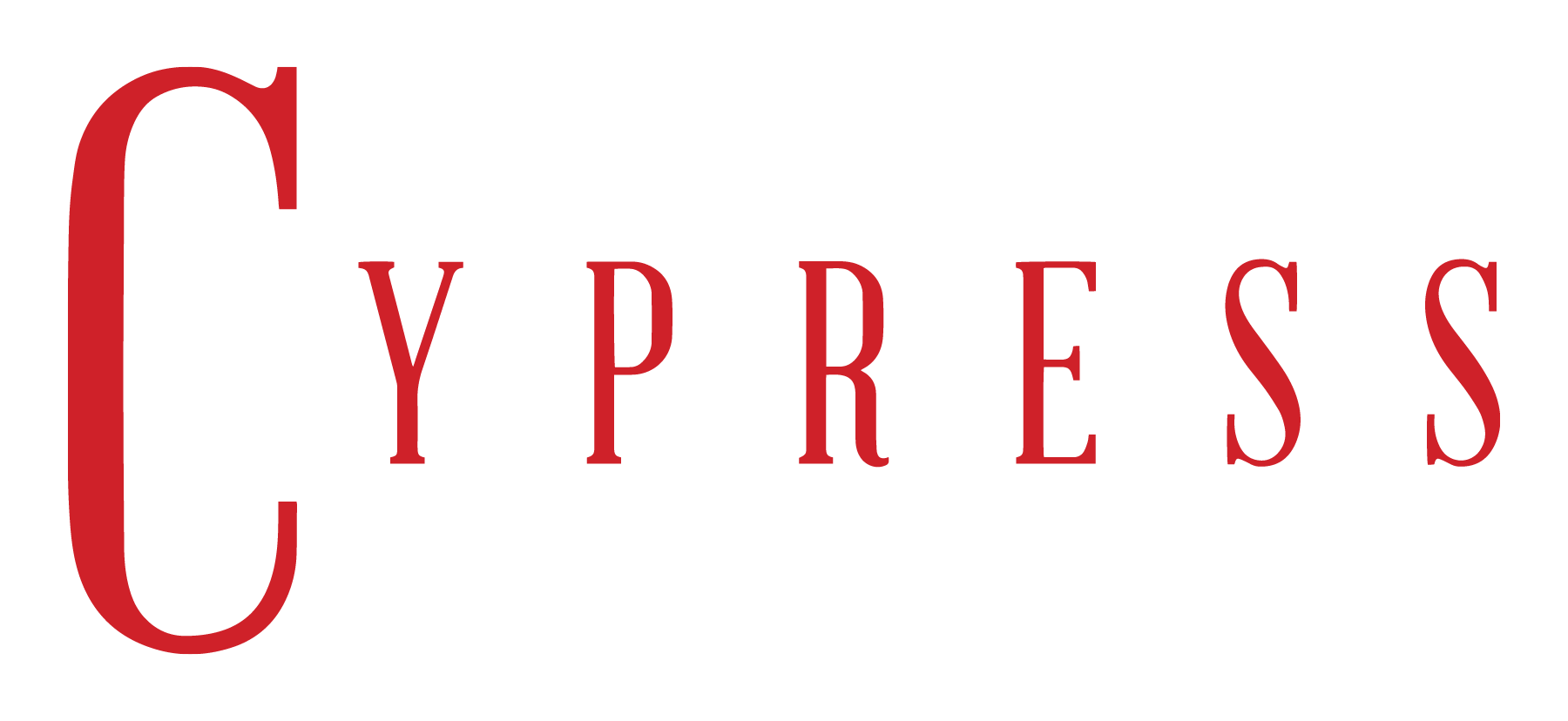 Phone: (901) 840-3139		Email: contact@cypressmag.com			CeremonyBride: Bride’s Parents and City from: Groom: Groom’s Parents and City from: Date of Wedding Ceremony: Weather on big day: Location: Theme or Feel of the Event: Reverend/Pastor/Chaplain presiding (please specify): Church Officiant is associated with (if applicable): Maid/Matron of Honor/Junior Maid of Honor (if applicable): Bridesmaids: Junior Bridesmaid (if applicable): Bridesmaids Wore: Junior Bridesmaid Wore: Flower Girl(s): Greeters (if applicable): Scripture Reader (if applicable): Best Man: Groomsmen: Groomsmen Wore: Rentals from: Ring Bearer(s): Ushers: Something Old: Something New: Something Borrowed: Something Blue: Any special touches with the above? Anything else extra special on the day?: Pianists/Organists/Vocalists (please specify): Altar/Arbor/Pergola Flower Information/Description: Bride’s Dress and Veil Description: Hair and Makeup Stylist name and of: Groom Tux/Suit Description: Tux Rented from?: Photographer: Videographer: Reception:Catering Information: Menu: Wedding Cake Description and Who Made: Groom’s Cake Description and Who Made: DJ: Flowers: Invitations: Calligraphy Info (if applicable): Rentals Provided by: First Dance Song (if applicable):  Father Daughter Dance Song (if applicable): Mother Son Dance Song (if applicable): Parties:Please include theme, hosted by, & location: Engagement Party: Showers: Rehearsal Dinner: Bridesmaids Luncheon:Courtship:How they got engaged: Honeymoon location:Groom’s Occupation: Bride’s Occupation: